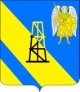 АДМИНИСТРАЦИЯ КИЕВСКОГО СЕЛЬСКОГО ПОСЕЛЕНИЯКРЫМСКОГО РАЙОНАПОСТАНОВЛЕНИЕот 27.07.2017г.									№ 107село КиевскоеОб утверждении Порядка оформления и содержания заданий по контролю без взаимодействия с юридическими лицами, индивидуальными предпринимателями, оформления должностными лицами органа муниципального контроля результатов проведенного мероприятия по контролюВ соответствии с пунктом 4 статьи 8.3, статьи 13.2 Федерального закона от 26 декабря 2008 года № 294-ФЗ «О защите прав юридических лиц и индивидуальных предпринимателей при осуществлении государственного контроля (надзора) и муниципального контроля», уставом Киевского сельского поселения Крымского района постановляю: Утвердить:Порядок оформления и содержания заданий по контролю без взаимодействия с юридическими лицами, индивидуальными предпринимателями, оформления должностными лицами органа муниципального контроля результатов проведенного мероприятия по контролю (приложение № 1).1.2. Форму задания на проведение мероприятий по контролю (надзору) без взаимодействия с юридическими лицами и индивидуальными предпринимателями (приложение № 2).  1.3. Форму журнала учета заданий на проведение мероприятий по контролю (надзору) без взаимодействия с юридическими лицами и индивидуальными предпринимателями (приложение № 3).1.4. Форму акта о выполнении мероприятий по контролю (надзору) без взаимодействия с юридическими лицами и индивидуальными предпринимателями (приложение № 4). 2. Главному специалисту администрации Киевского сельского поселения Крымского района З.А.Гавриловой обнародовать настоящее постановление и разместить на официальном сайте администрации Киевского сельского поселения Крымского района в информационно-телекоммуникационной сети «Интернет».3. Контроль за исполнением настоящего постановления оставляю за собой.4. Постановление вступает в силу со дня его официального обнародования.Глава Киевского сельского поселения Крымского района							Б.С.ШатунПРИЛОЖЕНИЕ № 1 к постановлению администрации Киевского сельского поселения Крымского района от 27.07.2017г.    № 107ПОРЯДОКоформления и содержания заданий по контролю без взаимодействия с юридическими лицами, индивидуальными предпринимателями, оформления должностными лицами органа муниципального контроля результатов проведенного мероприятия по контролюI. Общие положения1.1. Настоящий Порядок разработан в соответствии с требованиями пункта 4 статьи 8.3 Федерального закона от 26 декабря 2008 года № 294-ФЗ «О защите прав юридических лиц и индивидуальных предпринимателей при осуществлении государственного контроля (надзора) и муниципального контроля» (далее – Федеральный закон № 294-ФЗ) и устанавливает общие правила  оформления и содержания  заданий на проведение мероприятий по контролю, при проведении которых не требуется взаимодействие органа муниципального контроля с юридическими лицами и индивидуальными предпринимателями (далее - мероприятия по контролю без взаимодействия),  и оформления результатов мероприятия  по контролю без взаимодействия.   1.2. Мероприятия по контролю без взаимодействия, виды и формы которых установлены пунктом 1 статьи 8.3 Федерального закона № 294-ФЗ                          и иными федеральными законами применительно к муниципальному  контролю, проводятся уполномоченным должностным лицом  администрации поселения  в пределах компетенции,  на основании заданий на проведение таких мероприятий.II. Оформление заданий на проведение мероприятий по контролю без взаимодействия с юридическим лицами, индивидуальными предпринимателями, содержание таких заданий2.1.  Задание на проведение мероприятия по контролю без взаимодействия с юридическим лицом, индивидуальным предпринимателем подписывается главой Киевского сельского поселения Крымского района.2.2. Задание на проведение мероприятий по контролю выдается:2.2.1. в соответствии с планом, которым установлен перечень и сроки проведения мероприятий по контролю;2.2.2. в случае поступления  в администрацию Киевского сельского поселения Крымского района (далее – администрация) сведений, свидетельствующих о нарушениях обязательных требований законодательства.2.3.  При поступлении сведений, указанных в пункте 2.2.2 настоящего Порядка, должностное лицо, указанное в пункте 2.1, в течение пяти рабочих дней выдает задания по форме, утвержденной приложением № 2.2.4. Задание на проведение мероприятия по контролю без взаимодействия с юридическим лицом, индивидуальным предпринимателем должно содержать:- дату выдачи задания;- наименование юридического лица, индивидуального предпринимателя, ИНН, ОГРН (ОГРИП), основание и  сроки проведения мероприятия по контролю;- вид и форму мероприятия по контролю;- фамилии, имена, отчества и должности должностного лица или должностных лиц администрации, уполномоченных на проведение мероприятия по контролю;- фамилия, имя, отчество  и должность должностного лица, выдавшего задание.2.5. Вручение задания осуществляется под роспись в журнале мероприятий по контролю без взаимодействия с юридическими лицами, индивидуальными предпринимателями, форма которого утверждается согласно приложению № 3 к настоящему постановлению.2.6. Журнал  выдачи заданий ведет специалист  администрации. 2.7. Срок проведения мероприятия по контролю не может превышать двадцати рабочих дней.III. Порядок оформления должностными лицами администрации результатов проведения мероприятий по контролю без взаимодействия с юридическими лицами, индивидуальными предпринимателями3.1. Результаты проведения мероприятий по контролю в течение                    5 рабочих дней со дня его завершения, оформляются актом контрольного мероприятия по форме согласно приложению № 4 .3.2. В акте о выполнении мероприятий по контролю должны содержаться:- дата,  место и время  составления  акта;- наименование органа муниципального контроля;- фамилии, имена, отчества  и должности должностного лица или должностных лиц, проводивших и участвовавших в  выполнении задания;- дату, время, продолжительность  выполнения задания;- сведения о результатах  выполнения мероприятия по контролю без взаимодействия,- сведения о лицах, допустивших нарушения, в случае, если удается установить таких лиц;- подпись должностного лица или должностных лиц, проводивших  мероприятие по контролю без взаимодействия.IV. Меры, принимаемые по фактам выявленных нарушений законодательства4.1. В случае выявления при проведении мероприятий по контролю без взаимодействия  нарушений обязательных требований законодательства на объектах, подлежащими муниципальному контролю, и обнаружения достаточных данных, указывающих на наличие события административного правонарушения, должностные лица администрации, ответственные за проведение  мероприятий  по контролю без взаимодействия:- принимают меры в соответствии с административным регламентом исполнения муниципальной функции по осуществлению муниципального контроля в пределах своей компетенции;- направляют в письменной форме главе Киевского сельского поселения Крымского района мотивированное представление с информацией о выявленных нарушениях для принятия при необходимости решения о назначении внеплановой проверки юридического лица, индивидуального предпринимателя по основаниям, указанным в пункте 2 части 2 статьи 10 Федерального закона № 294-ФЗ.4.2. В случае выявления нарушений требований законодательства юридическими лицами и индивидуальными предпринимателями, относящимися в соответствии с законодательством Российской Федерации к объектам муниципального контроля, материалы в течение двух рабочих дней после окончания мероприятия по контролю без взаимодействия с юридическим лицом, индивидуальным предпринимателем направляются в соответствующий орган государственного регионального надзора Краснодарского края.4.3. В случае получения в ходе проведения мероприятий по контролю без взаимодействия сведений о готовящихся нарушениях или признаках нарушения обязательных требований, указанных в частях 5-7 статьи 8.2 Федерального закона № 294-ФЗ, должностные лица администрации, ответственные за проведение плановых (рейдовых) осмотров, обследований, за проведение анализа информации, поступившей в администрацию, направляют юридическому лицу, индивидуальному предпринимателю предостережение о недопустимости нарушения обязательных требований.Специалист 2 категории администрации Киевского сельского поселенияКрымского района 						С.Д.НачаркинаПРИЛОЖЕНИЕ № 2к постановлению администрации Киевского сельского поселения Крымского районаот 27.07.2017г.   № 107ФОРМАЗадание № _____на проведение ____________________________________________________________________(наименование мероприятия по контролю без взаимодействия с юридическими лицами, индивидуальными предпринимателями  органом муниципального контроля) Населенный пункт                                                         «____» __________ 20 _____г.____________________________________________________________________(наименование должности должностного лица, выдавшего задание)____________________________________________________________________(фамилия, имя, отчество должностного лица)в соответствии со ст. 8.3 Федерального закона от 26.12.2008 № 294-ФЗ «О защите прав юридических лиц и индивидуальных предпринимателей при осуществлении государственного контроля (надзора) муниципального контроля», в целях____________________________________________________________________(указать цель проведения мероприятия)поручил должностному лицу органа муниципального контроля ____________________________________________________________________(наименование должности должностного лица контрольного органа, Ф.И.О.)____________________________________________________________________осуществить мероприятие по контролю без взаимодействия с юридическими лицами, индивидуальными предпринимателями, а именно: ____________________________________________________________________(наименование мероприятия по контролю без взаимодействия с юридическими  лицами, индивидуальными предпринимателями)дата, либо период проведения мероприятия ___________________________________________________________________________________________________в рамках осуществления ____________________________________________________________________(вид муниципального контроля) в отношении объекта: ________________________________________________________________(вид объекта)расположенного: ____________________________________________________________________(адрес и (или) кадастровый (реестровый) номер (при наличии)____________________________________________________________________,принадлежащего ____________________________________________________________________(сведения о принадлежности объекта и праве, на котором____________________________________________________________________объект принадлежит правообладателю (при наличии)____________________________________________________________________Утверждаю:                                             __________________________   М.П.                                                             (подпись)Специалист 2 категории администрации Киевского сельского поселенияКрымского района 						С.Д.НачаркинаПРИЛОЖЕНИЕ № 3к постановлению администрации Киевского сельского поселенияот 27.07.2017г. № 107ФОРМАЖурнал мероприятий по контролю без взаимодействия с юридическими лицами, индивидуальными предпринимателями____________________________________________________________________ (наименование органа муниципального контроля)Специалист 2 категории администрации Киевского сельского поселенияКрымского района 						С.Д.НачаркинаПРИЛОЖЕНИЕ № 4к постановлению администрации Киевского сельского поселенияот 27.07.2017г.    № 107ФОРМААКТконтрольного мероприятия                                                                                           «___»__________ 20___г. На основании задания :______________________________________________________________________________________________________________(дата, номер, наименование распоряжения)проведено контрольное мероприятие (место проведения контрольного мероприятия, дата, время продолжительность)Лица, проводившие контрольное мероприятие:___________________________________________________________________________________________При проведении контрольного мероприятия присутствовали:____________________________________________________________________В ходе контрольного мероприятия установлено:__________________________________________________________________________________________________________________________________________________________________________________________________________________________________Прилагаемые документы:_________________________________________ ____________________________________________________________________Подписи лиц, проводивших мероприятие :___________________________________________________________________________________________Подписи лиц, присутствовавших при проведении контрольного мероприятия:_____________________________________________________________________________________________________________________________Специалист 2 категории администрации Киевского сельского поселенияКрымского района 						С.Д.НачаркинаN п/пДата и номер задания о проведении мероприятияСведения о должностном лице, осуществившем мероприятие, отметка о вручении (подпись)Дата (период) проведения мероприятияМесто расположения объекта(адрес, сведения о регистрации (при наличии)Правообладатель объекта (фактический пользователь) сведения о правоустанавливающих документах (при наличии)Сведения о результатах мероприятия, номер акта, отметка о передаче материала лицу, выдавшему задание